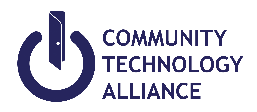 Santa Barbara County HMIS Standard Intake - ADULTThis form is designed to be completed by a service provider while interviewing a client.A separate Standard Intake form should be completed for each member of the household.Answer 3. 917A Living Situation questions if entering Street Outreach, Emergency Shelter, & Safe Haven. Answer 3.917 B questions if entering any other program.I, (Adult client or Head of Household) certify that the information I have provided here is true/correct to the best of my knowledge.Household Information   Is client:    Single Adult         Adult in Household  Household Information   Is client:    Single Adult         Adult in Household  Household Information   Is client:    Single Adult         Adult in Household  Household Information   Is client:    Single Adult         Adult in Household  If checked Single AdultGo to Client ProfileGo to Client ProfileGo to Client ProfileIf checked Adult in HouseholdAre you the Head of Household (HoH)?    Yes      NoAre you the Head of Household (HoH)?    Yes      NoAre you the Head of Household (HoH)?    Yes      NoIf no, name of HoH: ________________________________________If no, name of HoH: ________________________________________If no, name of HoH: ________________________________________How many adults in household? ____________How many adults in household? ____________How many adults in household? ____________How many children in household? __________How many children in household? __________How many children in household? __________If you are in a household, what is your relationship to the HoH?Self (head of household)  Head of household’s child                   Head of household’s spouse or partner  Other: relation to head of household  Other: non-relation memberSelf (head of household)  Head of household’s child                   Head of household’s spouse or partner  Other: relation to head of household  Other: non-relation memberSelf (head of household)  Head of household’s child                   Head of household’s spouse or partner  Other: relation to head of household  Other: non-relation memberClient Profile Client Profile Client Profile Client Profile First NameFirst NameMiddleLast NameLast NameSocial Security NumberSocial Security NumberU.S. Military VeteranU.S. Military Veteran Yes     
 No       Client Doesn’t Know
 Client RefusedClient Demographics  Client Demographics  Client Demographics  Date of Birth	/	/		/	/	Gender Female 
 Male  Trans Female (MTF or Male to Female) Trans Male (FTM or Female to Male)Gender Non-Conforming (i.e. not exclusively male or female) Client Doesn’t Know  Client RefusedEthnicity
 Non-Hispanic/Non-Latino Hispanic/Latino Client Doesn’t Know  Client RefusedRace
American Indian or Alaska NativeAsian                   Black or African American 
 Native Hawaiian or Other Pacific Islander White Client Doesn’t Know  Client RefusedHousing Move In DateHousing Move In Date	/	/		/	/	3. 917A Living Situation 3. 917A Living Situation 3. 917A Living Situation Type of ResidenceHomeless SituationPlace not meant for habitation (e.g., a vehicle, an abandoned building, bus/train/subway station/airport/or anywhere outside) 
Emergency Shelter, including hotel or motel paid for with emergency shelter voucherSafe HavenInterim HousingInstitutional SituationFoster care home or foster care group home Hospital or other residential non-psychiatric medical facility Jail, prison or juvenile detention facility Long-term care facility or nursing homePsychiatric hospital or other psychiatric facility Substance abuse treatment facility or detox center Transitional & Permanent Housing SituationHotel or motel paid for without emergency shelter voucher Owned by client, no ongoing housing subsidy Owned by client, with ongoing housing subsidy Permanent housing (other than RRH) for formerly homeless personsRental by client, no ongoing subsidy Rental by client, with VASH subsidy Rental by client, with GPD TIP subsidy Rental by client, with other housing subsidy (including RRH)Residential project or halfway house with no homeless criteriaStaying or living in a family member’s room, apartment or houseStaying or living in a friend’s room, apartment or house Transitional housing with homeless persons (including homeless youth)  Client doesn’t know   Client refused Homeless SituationPlace not meant for habitation (e.g., a vehicle, an abandoned building, bus/train/subway station/airport/or anywhere outside) 
Emergency Shelter, including hotel or motel paid for with emergency shelter voucherSafe HavenInterim HousingInstitutional SituationFoster care home or foster care group home Hospital or other residential non-psychiatric medical facility Jail, prison or juvenile detention facility Long-term care facility or nursing homePsychiatric hospital or other psychiatric facility Substance abuse treatment facility or detox center Transitional & Permanent Housing SituationHotel or motel paid for without emergency shelter voucher Owned by client, no ongoing housing subsidy Owned by client, with ongoing housing subsidy Permanent housing (other than RRH) for formerly homeless personsRental by client, no ongoing subsidy Rental by client, with VASH subsidy Rental by client, with GPD TIP subsidy Rental by client, with other housing subsidy (including RRH)Residential project or halfway house with no homeless criteriaStaying or living in a family member’s room, apartment or houseStaying or living in a friend’s room, apartment or house Transitional housing with homeless persons (including homeless youth)  Client doesn’t know   Client refused Length of stay in previous place: One night or lessTwo to six nights One week or more, but less than one monthOne month or more, but less than 90 days
90 days or more, but less than one yearOne year or longer Client doesn’t knowClient refused One night or lessTwo to six nights One week or more, but less than one monthOne month or more, but less than 90 days
90 days or more, but less than one yearOne year or longer Client doesn’t knowClient refusedApproximate date homelessness started:	/	/		/	/	Regardless of where they stayed last night: Number of times the client has been on the streets, in ES, or SH in the past three years including todayOne TimeTwo TimesThree TimesFour or more timesClient doesn’t knowClient refusedTotal number of months homeless on the street, in ES, or SH in the past three years One month (this time is the first month)2     34     5
6     78     910   1112   More than 12 monthsClient doesn’t know     Client refused One month (this time is the first month)2     34     5
6     78     910   1112   More than 12 monthsClient doesn’t know     Client refused3. 917B Living Situation 3. 917B Living Situation 3. 917B Living Situation Type of ResidenceHomeless SituationIf client is in homeless situation, complete 3.917A Living Situation (previous page)Institutional SituationFoster care home or foster care group home Hospital or other residential non-psychiatric medical facility Jail, prison or juvenile detention facility Long-term care facility or nursing homePsychiatric hospital or other psychiatric facility Substance abuse treatment facility or detox center Transitional & Permanent Housing SituationHotel or motel paid for without emergency shelter voucher Owned by client, no ongoing housing subsidy Owned by client, with ongoing housing subsidy Permanent housing (other than RRH) for formerly homeless persons Rental by client, no ongoing subsidy Rental by client, with VASH subsidy Rental by client, with GPD TIP subsidy Rental by client, with other housing subsidy (including RRH)Residential project or halfway house with no homeless criteriaStaying or living in a family member’s room, apartment or houseStaying or living in a friend’s room, apartment or house Transitional housing with homeless persons (including homeless youth)  Client doesn’t know    Client refusedHomeless SituationIf client is in homeless situation, complete 3.917A Living Situation (previous page)Institutional SituationFoster care home or foster care group home Hospital or other residential non-psychiatric medical facility Jail, prison or juvenile detention facility Long-term care facility or nursing homePsychiatric hospital or other psychiatric facility Substance abuse treatment facility or detox center Transitional & Permanent Housing SituationHotel or motel paid for without emergency shelter voucher Owned by client, no ongoing housing subsidy Owned by client, with ongoing housing subsidy Permanent housing (other than RRH) for formerly homeless persons Rental by client, no ongoing subsidy Rental by client, with VASH subsidy Rental by client, with GPD TIP subsidy Rental by client, with other housing subsidy (including RRH)Residential project or halfway house with no homeless criteriaStaying or living in a family member’s room, apartment or houseStaying or living in a friend’s room, apartment or house Transitional housing with homeless persons (including homeless youth)  Client doesn’t know    Client refusedLength of stay in previous place: One night or lessTwo to six nightsOne week or more, but less than one monthOne month or more, but less than 90 days90 days or more, but less than one yearOne year or longerClient doesn’t knowClient refusedIf Institutional Situation, did you stay less than 90 days?If answer is Yes, then answer:Yes	NoOn the night before did stay on the streets, ES or SH?Yes	NoOn the night before did stay on the streets, ES or SH?If Transitional/Permanent, did you stay less than 7 days? If answer is Yes, then answer:Yes	NoOn the night before did stay on the streets, ES or SH?Yes	NoOn the night before did stay on the streets, ES or SH?On the night before did stay on the streets, ES or SH?Yes	NoYes	NoIf Yes, then answer next 3 questionsApproximate date homelessness started:______/_______/_________________/_______/___________Regardless of where they stayed last night: Number of times the client has been on the streets, in ES, or SH in the past three years including today.One TimeTwo TimesThree TimesFour or more timesClient doesn’t knowClient refusedTotal number of months homeless on the street, in ES, or SH in the past three years. One month (this time is the first month)2     34     5
6     78     910   1112   More than 12 monthsClient doesn’t know     Client refusedMonthly Income – Cash BenefitsMonthly Income – Cash BenefitsIncome from any source?Yes	No      Client doesn’t know   Client refusedTotal monthly income:$ 		 Alimony or Other Spousal Income 
$		Date start receiving:______________ Child Support $		Date start receiving:______________ Earned Income $		Date start receiving:______________ General Assistance $		Date start receiving:______________ Other $		Date start receiving:______________If Other specify: _______________________________   Pension or retirement from another job $		Date start receiving:______________ Private disability insurance $		Date start receiving:______________ Retirement income from Social Security $		Date start receiving:______________ SSDI $		Date start receiving:______________ SSI $		Date start receiving:______________ TANF $		Date start receiving:______________ Unemployment Insurance $		Date start receiving:______________ VA Non-service connect disability pension $		Date start receiving:______________ VA Service connected disability compensation $		Date start receiving:______________ Worker’s compensation $		Date start receiving:______________Non-Cash BenefitsNon-Cash BenefitsIncome from any source?Yes	No      Client doesn’t know   Client refused Supplemental nutrition assistance program (Food Stamps) 
 Date start receiving:______________
 Special supplement nutrition program for WIC   Date start receiving:______________        TANF-Child care services Date start receiving:______________ TANF Transportation services  Date start receiving:______________  Other TANF funded services Date start receiving:______________     Other Source  If Other, specify: Date start receiving:______________Health InsuranceHealth InsuranceCovered by health insurance?Yes	No      Client doesn’t know   Client refused Medicaid Medicare State children’s health insurance program VA Medical Services Employer provided Private pay health plan State health insurance for adults Indian health services program Other SourceIf Other, specify: DisabilityDisabilityDisabilityDoes the client have a disabling condition? Yes
 No Client Doesn’t Know 
 Client RefusedIf Yes, please complete the following for each disability typeIf Yes, please complete the following for each disability typeIf Yes, please complete the following for each disability typeAlcohol Abuse 
 Yes	 No
 Client Doesn’t Know
 Client Refused

Disability Start Date:Condition Long Term?If Yes, Expected to be of long-continued and indefinite duration and substantially impairs ability to live independently? Yes	 No
 Client Doesn’t Know
 Client RefusedBoth Alcohol & Drug Abuse 
 Yes	 No
 Client Doesn’t Know
 Client Refused

Disability Start Date:Condition Long Term?If Yes, Expected to be of long-continued and indefinite duration and substantially impairs ability to live independently? Yes	 No
 Client Doesn’t Know
 Client RefusedChronic Health Condition
 Yes	 No
 Client Doesn’t Know
 Client RefusedDisability Start Date:Condition Long Term?If Yes, Expected to be of long-continued and indefinite duration and substantially impairs ability to live independently. Yes	 No
 Client Doesn’t Know
 Client RefusedDevelopmental
 Yes	 No
 Client Doesn’t Know
 Client RefusedDisability Start Date:Condition Long Term?If Yes, Expected to be of long-continued and indefinite duration and substantially impairs ability to live independently. Yes	 No
 Client Doesn’t Know
 Client RefusedDrug Abuse
 Yes	 No
 Client Doesn’t Know
 Client RefusedDisability Start Date:Condition Long Term?If Yes, Expected to be of long-continued and indefinite duration and substantially impairs ability to live independently. Yes	 No
 Client Doesn’t Know
 Client RefusedHIV/AIDS
 Yes	 No
 Client Doesn’t Know
 Client RefusedDisability Start Date:Condition Long Term?If Yes, Expected to be of long-continued and indefinite duration and substantially impairs ability to live independently. Yes	 No
 Client Doesn’t Know
 Client RefusedDisabilityDisabilityDisabilityMental Health Problem
 Yes	 No
 Client Doesn’t Know
 Client Refused

Disability Start Date:Condition Long Term?If Yes, Expected to be of long-continued and indefinite duration and substantially impairs ability to live independently? Yes	 No
 Client Doesn’t Know
 Client RefusedPhysical
 Yes	 No
 Client Doesn’t Know
 Client Refused

Disability Start Date:Condition Long Term?If Yes, Expected to be of long-continued and indefinite duration and substantially impairs ability to live independently? Yes	 No
 Client Doesn’t Know
 Client RefusedChronic Health Condition
 Yes	 No
 Client Doesn’t Know
 Client RefusedDisability Start Date:Condition Long Term?If Yes, Expected to be of long-continued and indefinite duration and substantially impairs ability to live independently. Yes	 No
 Client Doesn’t Know
 Client RefusedDomestic Violence QuestionsDomestic Violence Victim/Survivor Yes No Client Doesn’t Know  Client RefusedIf yes, when did experience occur Within past three months Three months to six months ago
 One year or more ago Client doesn’t know Client refusedIf yes, are you currently fleeing? Yes No Client Doesn’t Know 
 Client RefusedVeteran Information (SSVF Programs Only)Veteran Information (SSVF Programs Only)Veteran Information (SSVF Programs Only)U.S. Military Veteran  
If yes, answer questions belowYear Entered in Military
Service (Year) ___________Separated (Year)
___________
 World War II Yes 
 No Client Doesn’t Know
 Client Refused
Korean War Yes 
 No Client Doesn’t Know
 Client Refused 
Vietnam War
 Yes 
 No Client Doesn’t Know
 Client Refused
Persian Gulf War Yes 
 No Client Doesn’t Know
 Client Refused
Afghanistan Yes 
 No Client Doesn’t Know
 Client Refused
Iraq (Iraqi Freedom) Yes 
 No Client Doesn’t Know
 Client Refused
Iraq (New Dawn) Yes 
 No Client Doesn’t Know
 Client Refused
Other Operations Yes 
 No Client Doesn’t Know
 Client Refused
Branch of Military Army
 Air Force
 Navy 
 Marine Coast Guard
 Client Doesn’t Know
 Client Refused
Discharge Status Honorable
 General Under Honorable Conditions
 Under Other Than Honorable Conditions (OTH)
 Bad Conduct DishonorableUncharacterizedClient doesn’t know
Client RefusedPrint Name of ClientSignature of ClientDatePrint Name of Intake WorkerSignature of Intake WorkerDate